6693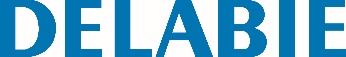 Conjunto de pré-lavagem monofuroReferência: 6693 Informação para prescriçãoConjunto de pré-lavagem completo sem torneira de enchimento. Misturadora monofuro de bancada com comando "joystick". Fornecidos com ligações flexíveis F3/8" e válvulas antirretorno. Chuveiro anticalcário branco M1/2" com jato regulável com débito 9 l/min à saída. Flexível reforçado L.0,95 m branco qualidade alimentar. Coluna 3/4" em latão. Abraçadeira de parede regulável. Mola guia em Inox. Garantia 10 anos.